Publicado en  el 06/09/2013 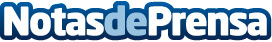 Un renovado Kia Soul y un espectacular concept car urbano  serán las novedades de Kia en el Salón del Automóvil de FrankfurtUn nuevo Kia Picanto GLP bi-fuel y un mejorado Kia Optima completarán las novedadesDatos de contacto:KIANota de prensa publicada en: https://www.notasdeprensa.es/un-renovado-kia-soul-y-un-espectacular-concept_1 Categorias: Automovilismo Industria Automotriz http://www.notasdeprensa.es